のあるへのサービスでは，にできないへのによる・のし，にがあるへの「」，「の」（の）のし・をっています。これらのサービスをいただくには，あらかじめ（カードの）とサービスのみがです。は，，，ファクシミリ，はメールです。し【できる】には・しているの，にてはまる１　（１～４），（～６），（ＡはⒶ），（１～２）の２　の方（※の），の，の（１）の３  １，２にげるをしている【】 ，ファクシミリ，メールなど，ジャンル，などをリクエストしていただきます。【】　10　【】　のをめて30【】　　 にがあるは，・は。にがあるは，，は。は，の・・のなどによります。しくは，「び」にあります。やそののにより，によるがなに，のやをします。ので，はボランティアが１２までいます。の７までに，，などでしていただきます。さまざまな【】 ，カセットテープ，（※１）など。，，などにわたりしています。　は「サピエ」（※２）です。にがあるやによるがなは「サピエ」からデータなどのをダウンロードして，しすることができます。【】	でかれた，【】	さながみにくいのため，をきくした【ブック】	，，，みき，があるなどむことがしいに，みやすくかりやすくかれた※１　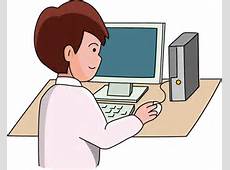 －にされているデジタルで，プレクストークのプレイヤーか，パソコン（ソフト）できます。※２　「サピエ」によるがなにして、さまざまなを、 データなどでするネットワークです。べものやめるをすおい（レファレンス・サービス）・（レファレンス・サービス）がをすおいをします。はありません。【】　，，，ファクシミリ，メール「の」（のリスト）のしできる・カセットテープ・を，でしています。【】　カセットテープ，，，はのホームページでダウンロードができます。（トップページ ＞ ＞ サービス＞ の）【】　タイトル・・・・・・のなどを・に【】１　（カセットテープ）　63から４までにけれたを２　５から，にけれたを　　・カセットテープ（５～）　　・，，び（22～）　　※　のはもしています。【し】　は【】　，，，ファクシミリ，メールでできる，ルーペ，，リーディングルーペプレクストーク， ，，トイレ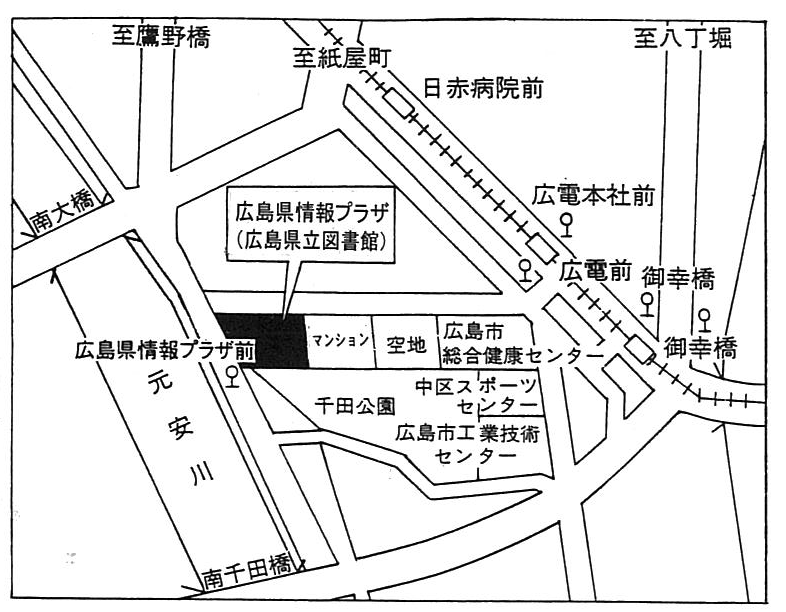 〒730-0052　７47プラザ（０８２）２４１－２２９９（）（０８２）２４１－４９９５（）（０８２）２４１－４９７２（）ﾌｧｸｼﾐﾘ　（０８２）２４１－９７９９http://www2.hplibra.pref.hiroshima.jp/ﾒｰﾙ　hplibnet@hplibra.pref.hiroshima.jp【】ＪＲ・からバスは，でおしください。１　バスバス　21－２は，「プラザ」でしてください。バス　50は，「」でしてください。（に500ｍ）２　「」でしてください。（に500ｍ）【】プラザにはがあります。は，30は。30をえたは，30ごとに150です。，，びをおちののはされます。【】・　９：30～５：00～　９：30～７：00【】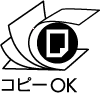 のにするにする（11３をく）（２）（1228～１４）